「地域を耕せ！～地縁×志縁～」包括的地域福祉社会づくりセミナー【開催要項】１　目　　的　　　県民の福祉に対する自発的な参画意識を醸成するとともに、包括的な地域福祉社会づくりにつなげるため、福祉関係機関や団体をはじめ、地域住民、ＮＰＯ、まちづくり団体、企業等の様々な主体が地域の福祉課題の解決に向けて連携しながら主体的に取り組む活動の紹介や検討することを目的としてセミナーを開催します。２　主　　催　　愛媛県　・　社会福祉法人　愛媛県社会福祉協議会３　協　　力　　愛媛県地域福祉ネットワーク検討ワーキンググループ４　後　　援　　愛媛新聞社・ＮＨＫ松山放送局、南海放送・テレビ愛媛・あいテレビ・愛媛朝日テレビ・ＦＭ愛媛・愛媛ＣＡＴＶ　（予定）５　日　　時　　平成３０年２月１７日（土）１３：００～１６：３０６　会　　場　　愛媛県総合社会福祉会館　２階「多目的ホール」ほか　松山市持田町三丁目８番１５号７　参加対象　　どなたでも参加できます。（１）地域の生活課題解決に関心のある方　　　　　　　　（２）社会福祉協議会、社会福祉法人、ＮＰＯ、行政の役職員　等　　　　　　　　（３）民生委員・児童委員　ほか８　参加定員　　２００名９　内　　容　　別添（１）カリキュラムのとおり10　参 加 費　　無　料11　申込方法　　　別添「参加申込書」及び「チラシ裏面」に必要事項を記入のうえ、郵送またはＦＡＸ等で、下記の参加申込先へお申込みください。12　申込締切　　平成３０年２月９日（金）　　※申込み多数の場合は、お断りをする場合があります。13　そ の 他　（１）愛媛県から本会が受託した「愛媛県包括的地域福祉推進体制構築事業」の一環として、このセミナーを開催します。　　　　　　　（２）駐車場（約50台分）に限りがありますので、できるだけ公共交通機関をご利用ください。（３）ご不明な点がございましたら、下記までお問合せください。14　問合せ・参加申込先　　　　　　　　愛媛県社会福祉協議会　地域福祉部・地域福祉課（担当：山田・鷹見）　　　　　　　　〒７９０－８５５３　松山市持田町三丁目８番15号  愛媛県総合社会福祉会館内TEL ０８９－９２１－８９１２　FAX ０８９－９２１－５２８９Ｅメール：chiiki@ehime-shakyo.or.jp別添（１）包括的地域福祉社会づくりセミナー　【カリキュラム】【日時】：平成３０年２月１７日（土）１３：００～１６：３０【会場】愛媛県総合社会福祉会館　２階「多目的ホール」ほか（松山市持田町）【基調講演　講師等　プロフィール】【第１分科会（担い手）】　　　　　　　　　　　　　　　　　　２階「多目的ホール」【第２分科会（応援団）】　　　　　　　　　　　　　　　　　　３階「研修室」別添（２）ＦＡＸ　０８９－９２１－５２８９（愛媛県社会福祉協議会　山田　行）「地域を耕せ！～地縁×志縁～」 包括的地域福祉社会づくりセミナー　【参加申込書】平成　　年　　　月　　　日※必要事項をご記入のうえ、該当する有無等に○をつけてください。【参加申込者名】※この参加申込書で得た個人情報については、愛媛県社会福祉協議会が定める「個人情報保護に関する方針」に基づき、この研修以外で使用しないことを申し添えます。申込締切：平成３０年２月９日（金）愛媛県社会福祉協議会　地域福祉課時間内　　　容講　師　名　等12:20～13:00受 付13:00～13:10開 会　・　オリエンテーション13:10～14:00　【基調講演】「なんで地域に住みたい人が遠い施設で最後をむかえなあかんの？」～地域で暮らし続けるため！継続的な活動展開を～認定ＮＰＯ法人つどい（滋賀県）　理事長　川村　美津子　氏14:00～14:10【問題提起】愛媛大学社会連携推進機構　教授　前田　眞　氏14:10～14:20休憩（会場移動）14:20～15:40【分科会】【分科会】14:20～15:40【第１分科会・担い手】「担い手づくりの機会を知ろう」　※２階「多目的ホール」【第１分科会・担い手】「担い手づくりの機会を知ろう」　※２階「多目的ホール」14:20～15:40【ファシリテーター】ＮＰＯ法人　いよココロザシ大学(松山市)理事長･学長　泉谷　昇 氏【パネリスト】〇認定ＮＰＯ法人つどい（滋賀県）　理事長　川村　美津子　氏〇久万高原町面河地区　住民代表者等　（発表者・調整中）〇とべみらい会議（砥部町）　代表者　村上　明子　氏〇（社福）松山紅梅会（松山市） ﾃﾞｲｻｰﾋﾞｽｾﾝﾀｰ梅本の里・小梅 所長 野中 康志 氏【ファシリテーター】ＮＰＯ法人　いよココロザシ大学(松山市)理事長･学長　泉谷　昇 氏【パネリスト】〇認定ＮＰＯ法人つどい（滋賀県）　理事長　川村　美津子　氏〇久万高原町面河地区　住民代表者等　（発表者・調整中）〇とべみらい会議（砥部町）　代表者　村上　明子　氏〇（社福）松山紅梅会（松山市） ﾃﾞｲｻｰﾋﾞｽｾﾝﾀｰ梅本の里・小梅 所長 野中 康志 氏14:20～15:40【第２分科会・応援団】「あなたでも、私でもなれるサポーター」 ３階「研修室」【第２分科会・応援団】「あなたでも、私でもなれるサポーター」 ３階「研修室」14:20～15:40【ファシリテーター】八幡浜市ボランティア協議会 会長　木村　謙児　氏【パネリスト】〇琴平町社会福祉協議会（香川県） 常務理事・事務局長　越智　和子　氏〇愛南町社会福祉協議会　事務局長　山口　憲昭　氏〇ふれあいサロン「あいあい北野」（四国中央市） 代表者　近藤　タカヱ　氏　〇企業組合遊子川ザ・リコピンズ（西予市） 代表　辻本　京子　氏【ファシリテーター】八幡浜市ボランティア協議会 会長　木村　謙児　氏【パネリスト】〇琴平町社会福祉協議会（香川県） 常務理事・事務局長　越智　和子　氏〇愛南町社会福祉協議会　事務局長　山口　憲昭　氏〇ふれあいサロン「あいあい北野」（四国中央市） 代表者　近藤　タカヱ　氏　〇企業組合遊子川ザ・リコピンズ（西予市） 代表　辻本　京子　氏15:40～15:50休憩（会場移動）15:50～16：30総括まとめ（意見交換）【コーディネーター】愛媛大学社会連携推進機構　　教授　前田　眞　氏【コメンテーター】〇認定ＮＰＯ法人つどい（滋賀県）　　理事長　川村　美津子　氏〇琴平町社会福祉協議会（香川県）　　常務理事・事務局長　越智和子　氏〇ＮＰＯ法人いよココロザシ大学　　理事長・学長　泉谷　昇　氏〇八幡浜市ボランティア協議会　　　　会長　木村　謙児　氏16:30閉　会川村　美津子（　かわむら　みつこ　）氏認定特定非営利活動法人　つどい　理事長【略歴等】社会福祉士、精神保健福祉士、介護支援専門員昭和35年生まれ。西黒田地域づくり協議会のメンバ　ーとして、地域で転倒予防教室を実施。「なんで地域に住みたい人が遠い施設で最後をむかえなあかんの？」と疑問をもち、地域での継続的な活動展開の必要性を痛感。生まれ育った滋賀県長浜市常喜町でＮＰＯ法人を立ち上げる。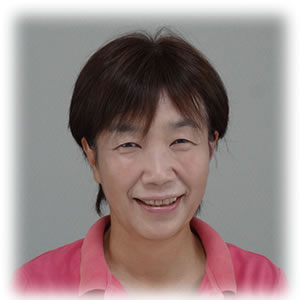 ○認定特定非営利活動法人　つどい【設　立】平成23年１月27日【所在地】滋賀県長浜市常喜町８７４番地２　ＴＥＬ　0749-57-6777【事業内容】放課後児童クラブ、　つどいジュニア、　介護予防事業、　いきいきつどい、　　　　　　よりあいどころ、　きっちんるんるん、　カラオケＬｉｖｅつどい　等【会員数】正会員２１名　　賛助会員：個人１７０名、団体１０組○認定特定非営利活動法人　つどい【設　立】平成23年１月27日【所在地】滋賀県長浜市常喜町８７４番地２　ＴＥＬ　0749-57-6777【事業内容】放課後児童クラブ、　つどいジュニア、　介護予防事業、　いきいきつどい、　　　　　　よりあいどころ、　きっちんるんるん、　カラオケＬｉｖｅつどい　等【会員数】正会員２１名　　賛助会員：個人１７０名、団体１０組テーマ「担い手づくりの機会を知ろう」「担い手づくりの機会を知ろう」概　要　住み慣れた地域の困りごとをお互いの当事者意識をもって自分ごととして解決するために、様々な価値観を共有しながらかかわれる人を増やそう！集まることからはじめ、知って、話して、解決につなげよう。　住み慣れた地域の困りごとをお互いの当事者意識をもって自分ごととして解決するために、様々な価値観を共有しながらかかわれる人を増やそう！集まることからはじめ、知って、話して、解決につなげよう。プログラム時　間内　容プログラム14:20～15:40【ファシリテーター】ＮＰＯ法人いよココロザシ大学（松山市）理事長･学長　泉谷　昇　氏【パネリスト】〇認定ＮＰＯ法人つどい（滋賀県）　理事長　川村　美津子　氏〇久万高原町面河地区　住民代表者等　（発表者・調整中）〇とべみらい会議（砥部町）　代表者　村上　明子　氏〇（社福）松山紅梅会（松山市） デイサービスセンター梅本の里・小梅　所長　野中　康志　氏テーマ「あなたでも、私でもなれるサポーター」「あなたでも、私でもなれるサポーター」概　要　地域でのちょっとした困りごとを何とかしたい。困りごとの解決への仕組みづくりを学び、機関・団体や地域住民とつながりながら、サポーターとしてどうかかわれるのかを考えます。　地域でのちょっとした困りごとを何とかしたい。困りごとの解決への仕組みづくりを学び、機関・団体や地域住民とつながりながら、サポーターとしてどうかかわれるのかを考えます。プログラム時　間内　容プログラム14:20～15:40【ファシリテーター】八幡浜市ボランティア協議会 会長 木村謙児 氏【パネリスト】〇琴平町社会福祉協議会（香川県）常務理事・事務局長 越智 和子 氏〇愛南町社会福祉協議会　事務局長　山口　憲昭　氏〇ふれあいサロン｢あいあい北野｣(四国中央市)代表者 近藤 タカヱ 氏〇企業組合遊子川ザ・リコピンズ（西予市） 代表　辻本　京子　氏所　属担当者名所在地 等〒　　 　－〒　　 　－〒　　 　－TEL・FAXTEL（　 　　）　　 －　　　　　　　FAX（　 　　）　　－TEL（　 　　）　　 －　　　　　　　FAX（　 　　）　　－TEL（　 　　）　　 －　　　　　　　FAX（　 　　）　　－通信欄(ふりがな)氏　　名(ふりがな)氏　　名役職名性別分科会希望(１～２分科会)特記事項(支援の有無)記入例やまだ　たろう山田　太郎所長男１１２３